Publicado en  el 19/05/2014 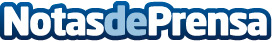 Danone es la empresa con mejor reputación dentro de su sectorSegún el ranking que elabora el Monitor Empresarial de Reputación Corporativa (MERCO), Danone es la empresa mejor valorada en el sector de Alimentación y Bebidas en España en su edición 2014, y la 12ª por valoración en el índice general.Datos de contacto:DanoneNota de prensa publicada en: https://www.notasdeprensa.es/danone-es-la-empresa-con-mejor-reputacion_1 Categorias: Consumo http://www.notasdeprensa.es